新 书 推 荐中文书名：《爱的尾巴》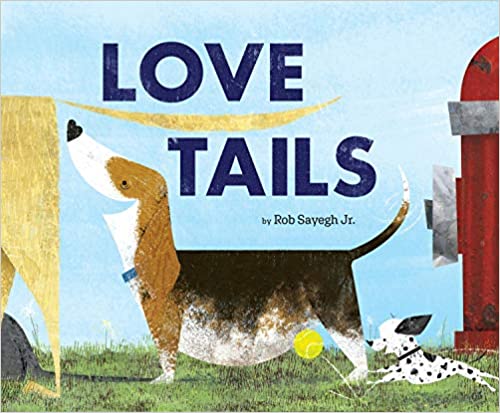 英文书名：LOVE TAILS作    者：Rob Sayegh Jr.出 版 社：Abrams代理公司：ANA/Yao Zhang页    数：32页出版时间：2021年3月代理地区：中国大陆、台湾审读资料：电子稿类    型：儿童绘本 内容简介：一本甜蜜而可爱的图画书，里面有各个品种的狗狗和它们的尾巴。每只狗狗都有尾巴，每条尾巴都有自己的故事。有些尾巴的故事很长，有些尾巴的故事很短却很甜蜜，有些尾巴的故事是新的，有些尾巴的故事很快就到了结局。但是，不管故事如何，每一条尾巴都有一个快乐的结局，每一条尾巴都在摇摆，这是狗狗对你表达“我爱你！”的方式。媒体评价：“萨耶的小狗是温和的风格，他融入了他的拼贴画模式和纹理。所有的尾巴都在迷人的摇摆。”----Kirkus Reviews作者简介：小罗伯·萨耶（Rob Sayegh Jr）是一名作家兼插画师，当他不涂鸦或写作时，他喜欢和每一只狗狗共度时光，并探索旧金山，目前他和他的伴侣以及两条狗Penny和Rigby住在旧金山。内文插图：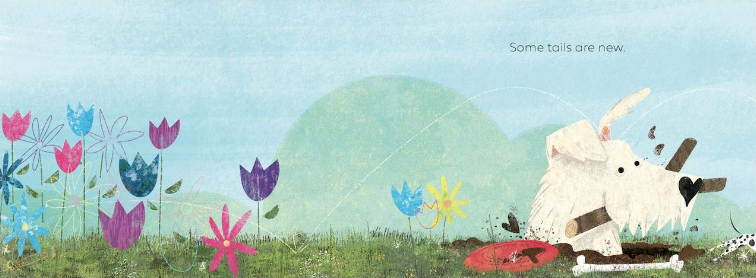 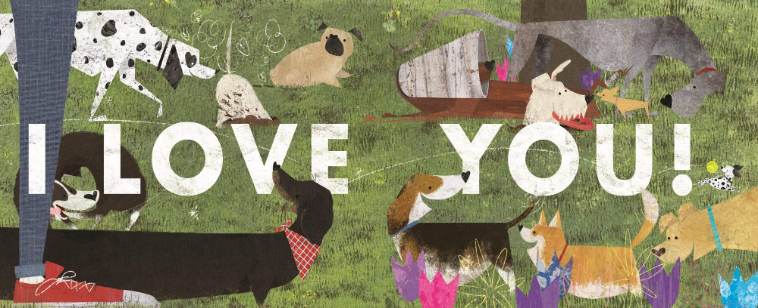 谢谢您的阅读！请将回馈信息发送至：张瑶（Yao Zhang)----------------------------------------------------------------------------------------------------安德鲁﹒纳伯格联合国际有限公司北京代表处
北京市海淀区中关村大街甲59号中国人民大学文化大厦1705室, 邮编：100872
电话：010-82449325传真：010-82504200
Email: Yao@nurnberg.com.cn网址：www.nurnberg.com.cn微博：http://weibo.com/nurnberg豆瓣小站：http://site.douban.com/110577/微信订阅号：安德鲁书讯